Урок кубановедение 3 классТема: Водоёмы Краснодарского краяЦель: создание условий для систематизации знаний  детей о водоёмах Краснодарского края и о животных, обитающих в них;развивать речь, внимание, познавательный интерес;воспитывать бережное отношение к природе, любовь к родному краю.Оборудование: презентация «Водоёмы Краснодарского края», мультимедийный проектор, звукозаписи песен Ю. Антонова «Родные места», «Живёт по всюду красота», звукозапись хоровой песни «Утренняя песенка», диск с мультимедиа-панорамами «Ручей», «Пруд», изображения водоёмов; у учащихся – фломастеры, карандаши, листы для рисования, тесты.
Тип урока: Открытие нового знания;Использование технологий: Проблемно-диалогическая технологияЗадачи педагога: формировать целостную систему ведущих знаний учащихся, самостоятельное применение знаний в разнообразных ситуациях, развивать творческое мышление; устанавливать связь с жизненным опытом ребенка.   Формирование УУД:Приложение 3Лист для самооценкиПознавательные УУД:1) развиваем умения извлекать информацию из таблиц, иллюстраций, текстов;2) представлять информацию в виде таблиц;3) выявлять сущность, особенности объектов;4) на основе анализа объектов делать выводы;5) обобщать и классифицировать по признакам;6) ориентироваться на страницах  учебника;7) находить ответы на вопросы в иллюстрации.Регулятивные УУД:1) развиваем умение высказывать своё предположение на основе работы с материалом учебника и дополнительной литературы;2) оценивать учебные действия в соответствии с поставленной задачей;3) прогнозировать предстоящую работу;4) осуществлять познавательную и личностную рефлексию.Коммуникативные УУД:1) развиваем умение слушать и понимать других;2) строить речевое высказывание в соответствии с поставленными задачами;3) оформлять свои мысли в устной форме;4) умение работать в паре, в группе.5) формируем умение планирования учебного сотрудничества с учителем и со сверстниками.Личностные результаты:1) развиваем умения выказывать своё отношение к окружающему миру, выражать свои эмоции;2) оценивать поступки в соответствии с определённой ситуацией;3) формируем мотивацию к обучению и целенаправленной познавательной деятельности.Этап, цель Деятельность учителя Деятельность учащихсяРезультатI. Мотивация  к учебной деятельности.Цель: Создание условий для осознанного вхождения учащихся в пространство деятельности на уроке.Ну-ка, проверь, дружок,Ты готов начать урок?Все ли правильно сидят?Все ль внимательно глядят?Каждый хочет получатьТолько лишь оценку «5».Вспоминают критерии, проверяют свою готовность.Готовность к деятельности, положительная эмоциональная направленность (Л)II.Актуализация знаний имеющихся знаний и возникновение проблемной ситуации.Цель: Повторение изученного материала, необходимого для «открытия нового знания» 1) Слайд 1 (звукозаписи песен Ю. Антонова «Родные места»).Расшифруйте ребус:- О чём пойдёт речь сегодня на уроке? (Вода.)- Каковы назначение и роль воды в жизни человека? - Вода находится повсюду. Каждый человек больше чем наполовину состоит из жидкости.- Воды на Земле всё время постоянное количество. А качество воды изменяется или нет?- Сегодня, ребята, мы будем изучать водоёмы Краснодарского края. «А потому что без воды и не туды и не сюды…», — пелось в старой песне. Не совсем научно, но верно — вода является основой жизни на Земле. Вряд ли есть человек, который не знает, как выглядит вода. 2) Слайд 2 (звукозаписи песен Ю. Антонова «Живёт повсюду красота»).Дети рисуют природу Кубанской земли.Выставка детских рисунков.Кубань – земля такая:Лишь первый луч скользнётИ поле оживает,И гром земной плывёт …Учащиеся работают с ребусом. Волевая  саморегуляция  в ситуации затрудненияУчащиеся определяют понятие « вода», обосновывая свой выбор.Предположения детей.Определение природы детьми в изобразительном искусстве.Выполнение рисунковАктуализация  мыслительных операций.  (П)Личностный смысл обучающихся к изучению темы. Фиксация учащимися индивидуального затруднения и индивидуального опыта.  (П)Ориентирование в своей системе знаний.  (П) III.Выявление места и причины затруднения.	Цель: Мотивация к пробному учебному действию, выявление и фиксация затруднений в индивидуальной деятельности каждого, классификация видов водоёмов в парной работе детей.1. 1) Слайд 3.- Давайте вспомним формы земной поверхности.- Если скалы и хребты гордо смотрят с высоты,Речки быстрые бегут, камнепады там и тут.Ну, какие разговоры – знаешь ты, что это … (горы).(На слайде появляется слово «Горы».)- Посмотри, какая даль без конца и края,Речка тихая журчит, в камышах вздыхая.Ширь полей, размах степей – знакомая картина.Только нет тебя милей, Кубанская … (равнина).(На слайде появляется слово «Равнина».)1) Слайд 4.- Давайте поиграем.- Что изображено на рисунках? Если угадаете и расскажете о том, что изображено, то откроется закрытая буква.1 рисунок – горы – появляется «о»;        2 рисунок – равнина – появляется «а»;3 рисунок – степь – появляется «д»;          4 рисунок – вид океана из космоса –                                                                                               появляется «в».- На Земле вода занимает более двух третей поверхности; этим наша планета так уникальна, что некоторые ученые даже предлагали переименовать ее в планету Океан.- Какое слово можно сложить из этих букв? (Вода.)(На слайде появляется вода – река.)2) Слайды 5 - 11.- Отгадайте загадки.Не проедешь, не пройдёшь –Обойдёшь сторонкой.И водицы не попьёшьС синеватой плёнкой.  (Болото.)День и ночь о берег бьётся.Из него вода не пьётся,Потому что не вкусна – И горька, и солона.  (Море.)Чуть дрожит на ветеркеЛента на просторе,Узкий кончик в роднике,А широкий – в море.  (Река.)3) Слайды 12 – 15.- Какие ещё виды водоёмов вы знаете?(озеро, пруд)4) Изучения мультимедиа-панорам «Пруд», «Ручей».5) Слайд 16.- Итак, назовите известные вам водоёмы. (Болото, река, море, озеро, океан, родник, ручей, лиман, канал, водохранилище.)- На какие две группы можно разделить виды водоёмов? (Естественные и искусственные).Отгадывание загадок  с рассуждением.    Актуализация мыслительных операций и познавательных процессов.Мотивация к пробному действию.Определение вида водоёма.Постановка перед учащимися учебной проблемы. Актуализация субъективного опыта учащихся. Организация внимания учащихся. Аргументирование выводов  учащимися.Классификация видовых понятий в парах.Фиксация во внешней речи причины затруднения.  (Р)Формулировка учебной задачи как темы   урока.(П)Волевая саморегуляция. (Р)Аргументация своего мнения. (К)Подведение под понятие.  (П)Установление причинно-следственных связей.  (П)Анализ, синтез, сравнение.  (П)Выполнение пробного учебного действия.  (Р)Ориентирование в своей системе знаний, определение основной информации и извлечение необходимой.(П)ФИЗМИНУТКА Слайд 17.(Звукозапись песни «Утренняя песенка».)А сейчас все по порядкуВстанем дружно на зарядку (руки на поясе).Руки в сторону согнули,Вверх подняли, помахали,Спрятали за спину их.Оглянулись через правое плечо,Через левое ещё.Дружно присели, пяточки задели,На носочки поднялись, Опустили руки вниз.Релаксация. IV.Открытие «нового» знанияЦель: Организация коммуникативного взаимодействия для построения нового способа действия.Обеспечивать формирование у учащихся знаний и умений самостоятельно применять  их в разнообразных ситуациях.- Сейчас вы будете работать в группах.  Значит, в каждой группе нам надо выбрать лидера. - Какова его роль? 1) Слайд 18.- Ребята, кто из вас знает, сколько морей в нашем Краснодарском крае?- На территории нашего края расположены Чёрное и Азовское моря.- Кто из вас бывал на одном из этих морей?Работа в группах.Задание группам: Найти отличительные признаки морей Краснодарского края. 2) Слайд 19.Сравнение морей по таблице.На доске – таблицы с цифрами. Дети по очереди подставляют числа в таблицу, а затем сверяют правильность выполнения задания по слайду.3) Слайды 20 – 23. (Иллюстрации обитателей морей.)4) Слайд 24.Работа по карте.Край родной, ты весь на этой карте,Синь озёр, дороги и хребты.Я летать хочу со школьной парты,Чтоб тебя увидеть с высоты.Слайд – карта.- Найдите моря Краснодарского края.- Какие города расположены на Черноморском побережье, на берегу Азовского моря?5) Слайд 25.Работа по карте.- Найдите реки Краснодарского края и прочитайте их названия.- Какая из перечисленных рек наиболее протяжённая?- Назовите притоки Кубани?- Покажите на карте исток и устье реки Кубань?Работа с учебником.-Найдите  текст с описанием водоёмов Краснодарского края.6) Слайд 26 – 27.- Найдите в кроссворде названия 7 рек Краснодарского края.(Учащиеся ищут названия рек, выделяют «фломастером-мышью», сверяют свои решения с правильными ответами.)Осознанное и произвольное  построение речевого высказывания.Извлечение информации из книжных источников.             (в каждой группе энциклопедия, дополнительная литература )Аргументация своего мнения и позиции коммуникации. Развитие мыслительной операции: сравнение.Выявление взаимосвязи обитателей водоёмов.Использование знаково-символических средств.Практическое применение полученных знаний в жизни.Постановка дополнительных вопросов для проверки системности, осознанности, действенности и прочности знаний.Использование знаково-символических средств. Волевая саморегуляция в ситуации затруднения.Сотрудничество в поиске и сборе информации. (Л) Сбор информации. Извлечение  необходимой информации и определение основной. (П)Находить ответы на вопросы, используя информацию и жизненный опыт.(Л)Контроль, саморегуляция, коррекция. (Р)Находить в тексте учебника необходимую информацию и работать с ней.(П)Сбор информации. Извлечение  необходимой информации и определение основной. (П)V. Структу-рирование полученных знаний. - Какие вы знаете виды водоёмов?- Назовите моря, реки Кубани?Воспроизведение полученных знаний.VII.Рефлексия.Цель: Осознание учащимися своей учебной деятельности, самооценка деятельности.- Какое открытие вы  для себя сегодня сделали?- Для чего нам понадобилось это открытие?- Как  мы пришли к этому?- Что понравилось на уроке?- Оцените себя с помощью таблицы.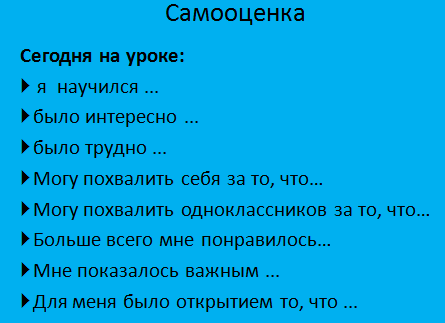 Воспользуйтесь подсказками на экране и на парте (лист самооценки)Анализ полученных знаний, извлечение необходимых для практической деятельности.Оценивание правильности выполнения практической  деятельности. (Р)Самооценка на основе критерия успешности учебной деятельности. (Л)VIII. Домашнее задание.- Придумать сказку или рассказ об одном из обитателей водоёма Краснодарского края.- Выполнить тестовое задание.Реализация необходимых и достаточных условий для успешного выполнения домашнего задания всеми учащимися. (П)…формулировал тему и цель урока с помощью учителя…работал по предложенному плану…высказывал своё предположение…самостоятельно ли пользовался полученными знаниями на уроке